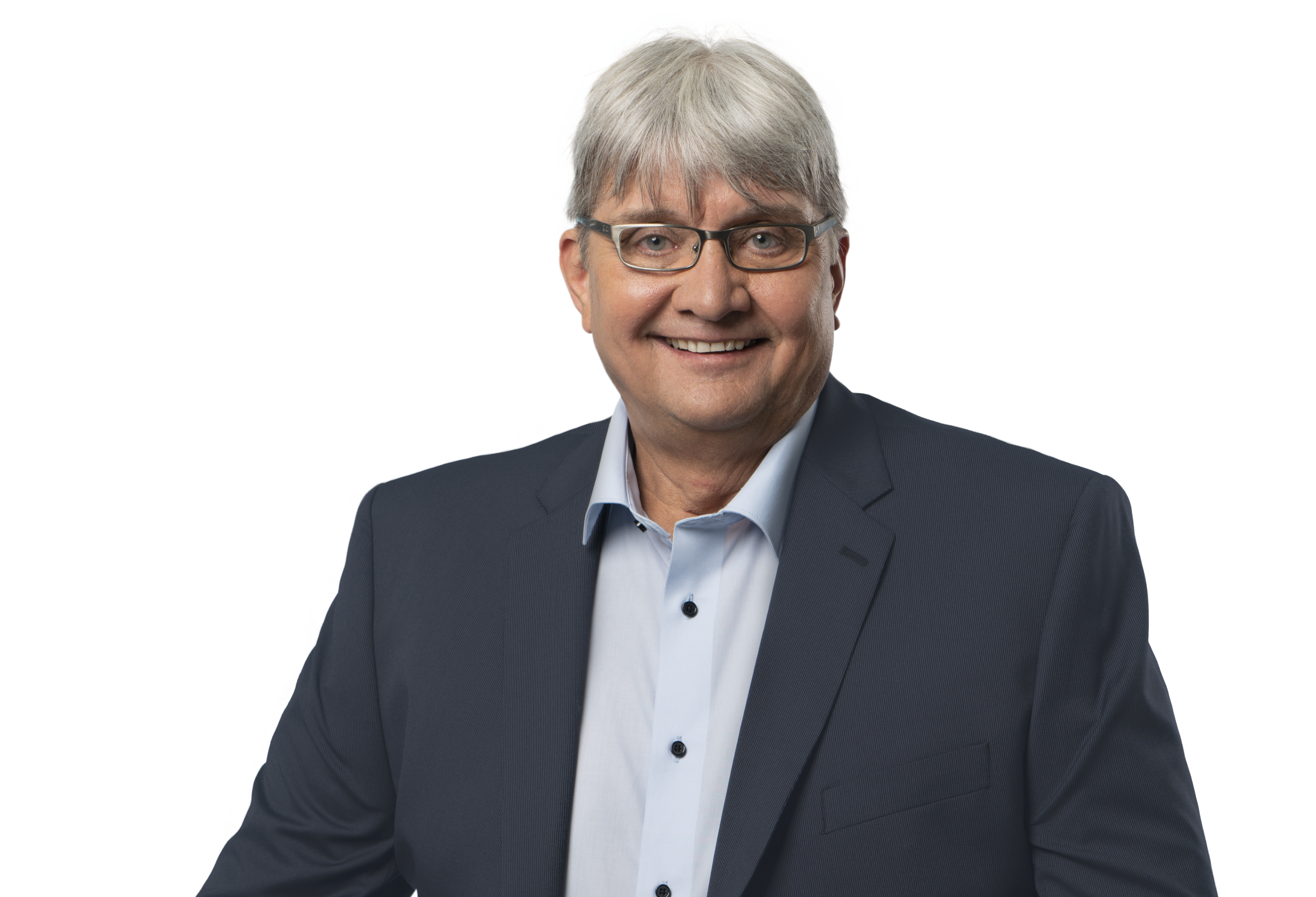 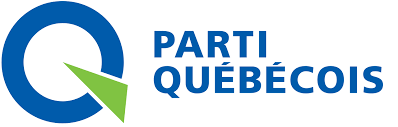 CommuniquéPour diffusion immédiateSous embargo Vendredi 21 septembre 2018 – 10 h 10Des engagements concrets qui répondent aux besoins largement exprimésLe Parti Québécois et Gaétan Leclerc prennent le parti des organismes communautaires Trois-Rivières, le 21 septembre 2018 – Le rattrapage souhaité par les organismes communautaires se fera sous un gouvernement du Parti Québécois clame le candidat du PQ dans le comté de Champlain, Gaétan Leclerc. «Notre formation politique a toujours été un parti de coalition social démocrate. La plate-forme du Parti Québécois reflète ce qui est au cœur de nos actions. Nous avons des propositions qui rejoignent les organismes communautaires, comme le Centre d’action bénévole Du Rivage que j’ai rencontré cette semaine.  Le milieu communautaire a subi d’importantes coupures au fil des ans et a  manifesté à maintes reprises dans la rue pour obtenir un meilleur financement afin d’aider une partie de mes électeurs qui sont dans le besoin» affirme avec émotion Gaétan Leclerc.Ainsi, l’aide à la mission ou au financement de base sera ajusté en conséquence par un éventuel gouvernement du Parti Québécois. Au cours de son mandat, le Parti Québécois augmentera de 200 millions $ récurrents, le financement de la mission des organismes communautaires et le financement sera indexé annuellement. «Cette indexation représente notre marque de respect à l’égard des organismes communautaires qui doivent consacrer des énergies incroyables pour parvenir à boucler annuellement leur budget et qui n’auront pas à le faire dans l’avenir», rappelle Gaétan Leclerc, lui-même administrateur à l’organisme communautaire Hépatites ressources.«L’aide du PQ s’adresse aussi aux infatigables travailleurs du milieu communautaire afin de relever leurs conditions d’emploi, les adapter à la réalité et surtout à leur permettre de pouvoir demeurer en poste avec des conditions décentes» explique Gaétan Leclerc. Ainsi, un programme d’assurance collective sera particulièrement créé pour améliorer les conditions de travail et une contribution sera versée au financement d’une campagne de formation et de promotion pour le régime de retraite. De plus, une mutuelle de prévention en santé et sécurité au travail sera instituée tout comme la mise en place d’un programme d’acquisition et de rénovation d’immeubles à vocation collective.Rappelons également une mesure phare du programme électoral du PQ pour ajuster les conditions de travail des bas salariés. Le Parti Québécois augmentera le salaire minimum à 15 $ d’ici octobre 2022, tout en établissant un mécanisme d’évaluation continue de la mesure afin de s’assurer que ses effets positifs dépassent nettement ses effets négatifs.«Enfin, plusieurs de nos concitoyens immigrants doivent être soutenus pour leur permettre d’intégrer plus facilement le marché du travail afin qu’ils participent aisément à la vie collective des québécois plutôt qu’à retourner dans leur pays» affirme le candidat du Parti Québécois dans le comté de Champlain, Gaétan Leclerc. «Nous allons donner plus de points dans la grille de sélection aux immigrants qui voudront s’établir dans les régions comme le comté de Champlain» explique-t-il.Les dossiers des immigrants seront accélérés là où il y a une pénurie de main-d’œuvre. Nous allons mener un projet pilote de CV anonymes, interdire l’exigence de la première expérience de travail canadienne, faciliter la reconnaissance des diplômes, lutter contre la discrimination à l’embauche, augmenter significativement le nombre de représentants de minorités visibles dans la fonction publique québécoise, interdire à l’employeur d’exiger l’anglais sauf aux endroits où cela est justifié.-30- Source : Denis Foucault	    Équipe Gaétan Leclerc    	    819-384-1251  (cellulaire)	    dfoucault@lesfousdelacom.com